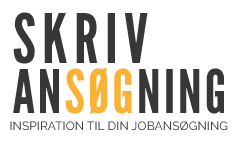 	Malene	Test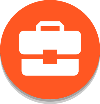 JoberfaringTelefonsælger	0000 - ddTelemarketing & Partners, KøbenhavnUdvikling af ny salgsstrategi som efterfølgende har øget det gennemsnitlige salg med 6% måned for måned.
Gennemfører ca. 50 opkald pr. vagt til virksomheder og private med salg af abonnementer og produkter.
Behandling af alle kundeforespørgsler og klager og opdaterer konti aktiviteter.
Fakturerer og registrerer betalinger.Hotelreceptionist	0000 - 0000Hotel Vesterbro, KøbenhavnGav information til hotelgæster om hotellets service og faciliteter og fortalte om seværdigheder og hvordan de kunne komme rundt i byen på hotelcykler.Solgte værelser til gæster uden reservation. Registrering af gæstedata og kreditkort.Oplærte min efterfølger i jobbet. 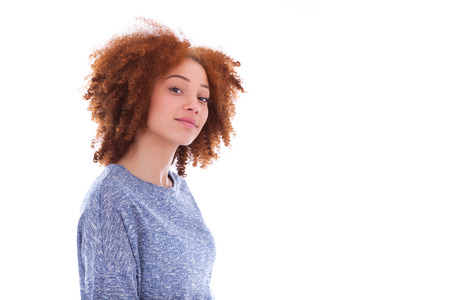 JoberfaringTelefonsælger	0000 - ddTelemarketing & Partners, KøbenhavnUdvikling af ny salgsstrategi som efterfølgende har øget det gennemsnitlige salg med 6% måned for måned.
Gennemfører ca. 50 opkald pr. vagt til virksomheder og private med salg af abonnementer og produkter.
Behandling af alle kundeforespørgsler og klager og opdaterer konti aktiviteter.
Fakturerer og registrerer betalinger.Hotelreceptionist	0000 - 0000Hotel Vesterbro, KøbenhavnGav information til hotelgæster om hotellets service og faciliteter og fortalte om seværdigheder og hvordan de kunne komme rundt i byen på hotelcykler.Solgte værelser til gæster uden reservation. Registrering af gæstedata og kreditkort.Oplærte min efterfølger i jobbet. ProfilKundeservicemedarbejder med 3 års erfaring i telefonsalg og kontoadministration.Dygtig til at planlægge og benytte salgsstrategier.Har fremragende kundeservice, salgs- og kommunikationsevner.Udviklet ny salgsstrategi som efterfølgende har øget salget hver måned.JoberfaringTelefonsælger	0000 - ddTelemarketing & Partners, KøbenhavnUdvikling af ny salgsstrategi som efterfølgende har øget det gennemsnitlige salg med 6% måned for måned.
Gennemfører ca. 50 opkald pr. vagt til virksomheder og private med salg af abonnementer og produkter.
Behandling af alle kundeforespørgsler og klager og opdaterer konti aktiviteter.
Fakturerer og registrerer betalinger.Hotelreceptionist	0000 - 0000Hotel Vesterbro, KøbenhavnGav information til hotelgæster om hotellets service og faciliteter og fortalte om seværdigheder og hvordan de kunne komme rundt i byen på hotelcykler.Solgte værelser til gæster uden reservation. Registrering af gæstedata og kreditkort.Oplærte min efterfølger i jobbet. KontaktinfoMalene TestTestgaden 44, 2600 GlostrupMobil1425 1425Mail malene@test.dk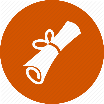 Uddannelse:Handelsassistent (salg) 	0000NEXT, KøbenhavnGennemsnit 10,9Andre kompetencerSuperbruger Office 365Fremragende kommunikationsevner med fokus på kundeserviceKendskab til POS terminaler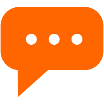 Sprog Dansk – modersmålEngelsk – flydende i skrift og taleItaliensk – turistniveauPersonlige oplysningerBor sammen med min kæreste Christian og vores hund Baldo.Frivillig i Røde Kors ungdomsafdeling. Læser krimier på engelsk.